Mata kuliah	:  Antropologi    sosial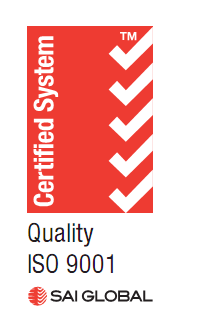 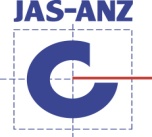 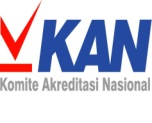 Kode 	: 0.201307Semester 	: IIIJumlah SKS 	: 2 SKSProgram Studi	: D III KeperawatanDosen pengampu 	:  Joyosman, S.SosCapaian pembelajaran lulusan yang dibebankan pada mata kuliah ini :Mahasiswa mampu menjelaskan faktual tentang antropologi sosialMahasiswa mampu menjelaskan aneka ragam antropologi sosial Mahasiswa mampu menjelaskan lapisan yang ada pada masyarakatMahasiswa mampu menjelaskan ciri ciri kelompok sosial pada masyarakatMahasiswa mampu menjelaskan implikasi antropologi dalam praktik keperawatanMahasiswa mampu menjelaskan implikasi transkultural dalam praktik keperawatan9. ReferensiAnderson. 1988. Antropologi kesehatan. UI PressMaulana N. 2014. Sosiologi dan antropologi kesehatan. Sumber pustaka lain yang up to date				Pekanbaru,  10 Juni 2017	Dirancang oleh :                    Di Verivikasi oleh :                                                                                                                                  Dosen pengampu		Gugus Kendali Mutu	       (  Joyosman, S.Sos )     (Ns. Pratiwi Gasril, S.Kep. M.Kep )	Minggu KeKemampuan akhir yang diharapkanBahan kajianMetode pembelajaranWaktuPengalaman belajar mahasiswaKriteria penilaian dan indikatorBobot nilai1mampu menjelaskan konsep antropologi sosialKonsep antropologi budayaCeramah, diskusi1x2x50 mntDiskusipemahaman2mampu menjelaskan aneka ragam antropologi sosialAneka ragam antropologi sosialCeramah, diskusi1x2x50 mntdiskusipemahaman  3 mampu menjelaskan lapisan yang ada pada masyarakatLapisan yang ada dalam masyarakatCeramah, diskusi1x2x50 mntdiskusipemahaman4-5mampu menjelaskan ciri ciri kelompok sosial pada masyarakatCiri-ciri kelompok sosial dan masyarakatCeramah, diskusi2x2x50 mntdiskusipemahaman6Mampu menjelaskan Aturan/norma dalam kehidupan bermasyarakatAturan/norma dalam kehidupan bermasyarakatTujuan adanya aturan/norma di masyarakat(tugas 1)Ceramah, diskusi1x2x50 mntdiskusiKetepatan menjelaskan jenis aturan dan tujuan adanya aturan dalam kehidupan bermasyarakat30%7-11Mampu menjelaskan implikasi antropologi  dalam praktik keperawatan Implikasi antropologi dalam praktik keperawatan(tugas 2)Ceramah, studi kasus5x2x50 mntTugas makalah, presentasiKetepatan waktu pengumpulan tugasKetepatan dalam menjelaskan isi makalahKeaktifan dalam menjawab diskusi35%12-16Implikasi transkultural dalam praktik keperawatanImplikasi transkultural dalam praktik keperawatan(tugas 3)Diskusi, studi kasus5x2x50 mntTugas makalah, presentasiKetepatan waktu pengumpulan tugasKetepatan dalam menjelaskan isi makalahKeaktifan dalam menjawab diskusi35%